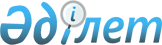 Об утверждении Правил использования для спасения людей и, в случае крайней необходимости, средств связи, транспорта, имущества и иных материальных средств организаций, находящихся в зонах чрезвычайных ситуаций
					
			Утративший силу
			
			
		
					Постановление Правительства Республики Казахстан от 22 октября 2014 года № 1126. Утратило силу постановлением Правительства Республики Казахстан от 11 июля 2023 года № 552
      Сноска. Утратило силу постановлением Правительства РК от 11.07.2023 № 552.
      В целях реализации подпункта 48)  статьи 11 Закона Республики Казахстан от 11 апреля 2014 года "О гражданской защите" Правительство Республики Казахстан ПОСТАНОВЛЯЕТ:
      1. Утвердить прилагаемые  Правила использования для спасения людей и, в случае крайней необходимости, средств связи, транспорта, имущества и иных материальных средств организаций, находящихся в зонах чрезвычайных ситуаций.
      2. Признать утратившим силу  постановление Правительства Республики Казахстан от 27 августа 2003 года № 875 "Об утверждении Правил использования для спасения людей и в случае крайней необходимости средств связи, транспорта, имущества и иных материальных средств организаций, находящихся в зонах чрезвычайных ситуаций" (САПП Республики Казахстан, 2003 г., № 35, ст. 357).
      3. Настоящее постановление вводится в действие по истечении десяти календарных дней после дня его первого официального опубликования. Правила
использования для спасения людей и, в случае крайней необходимости,
средств связи, транспорта, имущества и иных материальных средств
организаций, находящихся в зонах чрезвычайных ситуаций
      1. Настоящие Правила использования для спасения людей и, в случае крайней необходимости, средств связи, транспорта, имущества и иных материальных средств организаций, находящихся в зонах чрезвычайных ситуаций (далее - Правила) разработаны в соответствии с подпунктом 48)  статьи 11 Закона Республики Казахстан от 11 апреля 2014 года "О гражданской защите" и определяют порядок использования спасателями средств связи, транспорта, имущества и иных материальных средств организаций, находящихся в зонах чрезвычайных ситуаций.
      Средства связи, транспорт, имущество и иные материальные средства используются в ходе проведения поисково-спасательных, аварийно-спасательных и неотложных работ только для спасения людей и в случае крайней необходимости.
      2. Случаи крайней необходимости наступают при непосредственной угрозе жизни и здоровью людей, возникшей в результате чрезвычайных ситуаций природного и техногенного характера.
      3. Использование средств связи, транспорта, имущества и иных материальных средств организаций, находящихся в зонах чрезвычайных ситуаций, осуществляется спасателями аварийно-спасательных служб и аварийно-спасательных формирований, создаваемых на постоянной штатной основе или добровольных началах.
      Решение об использовании и сроках возврата спасателями средств связи, транспорта, имущества и иных материальных средств организаций, находящихся в зонах чрезвычайных ситуаций принимается руководителем ликвидации чрезвычайных ситуаций и оформляется приказами (распоряжениями).
      4. На основании решения руководителя ликвидации чрезвычайных ситуаций спасатели принимают от руководителей организаций, находящихся в зонах чрезвычайных ситуаций, средства связи, транспорт, имущество и иные материальные средства.
      5. Использование средств связи транспорта, имущества и иных материальных средств организаций, находящихся в зонах чрезвычайных ситуаций, не должно приводить к нарушению деятельности этих организаций.
      6. Для использования средств связи, транспорта, имущества и иных материальных средств организаций, находящихся в зонах чрезвычайных ситуаций, спасатели определяют перечень средств связи, транспорта, имущества и иных материальных средств организаций, необходимых для спасения людей и в случае крайней необходимости.
      7. Руководитель аварийно-спасательной службы или аварийно-спасательного формирования совместно с руководителем организации составляют акт приема, а по окончании аварийно-спасательных работ акт передачи задействованного имущества по формам согласно  приложениям 1,  2 к настоящим Правилам в двух экземплярах.
      Утверждаю
      Руководитель ликвидации
      чрезвычайной ситуации
      _______________________
      "___" ___________ 20__г.
            Акт
      приемки материальных средств
      для спасения людей и в случае крайней необходимости
      Руководитель аварийно-спасательной службы или аварийно-спасательного формирования
            ________________________________________________________________________________
            ________________________________________________________________________________
            Руководитель организации ________________________________________________________
            ________________________________________________________________________________
      составили настоящий акт о том, что в соответствии с  Законом Республики Казахстан от 11 апреля
            2014 года "О гражданской защите" приняты от организации _____________________________
      на время выполнения работ по спасению людей материальные средства:
            средства связи ___________________________________________________________________
            транспорт _______________________________________________________________________
            имущество ______________________________________________________________________
            иные материальные средства ______________________________________________________
            Техническое состояние материальных средств ________________________________________
      Руководитель аварийно-спасательной службы или аварийно-спасательного формирования
            ________________________________________________________________________________
      (фамилия, инициалы)
            Руководитель организации ________________________________________________________
      (фамилия, инициалы)
      Утверждаю
      Руководитель ликвидации
      чрезвычайной ситуации
      _____________________
      "__" ___________ 20__г.
            Акт
      передачи материальных средств
      для спасения людей и в случае крайней необходимости
      Руководитель аварийно-спасательной службы или аварийно-спасательного формирования
            ________________________________________________________________________________
            ________________________________________________________________________________
            Руководитель организации ________________________________________________________
            ________________________________________________________________________________
      составили настоящий акт о том, что в соответствии с  Законом Республики Казахстан от 11 апреля
      2014 года "О гражданской защите" возвращаются организации
             ________________________________________________ материальные средства, привлеченные
             на время выполнения работ по спасению людей:
            средства связи ___________________________________________________________________
            транспорт _______________________________________________________________________
            имущество ______________________________________________________________________
            иные материальные средства ______________________________________________________
            Техническое состояние материальных средств ________________________________________
      Руководитель аварийно-спасательной службы или аварийно-спасательного формирования
            ________________________________________________________________________________
      (фамилия, инициалы)
            Руководитель организации ________________________________________________________
      (фамилия, инициалы)
					© 2012. РГП на ПХВ «Институт законодательства и правовой информации Республики Казахстан» Министерства юстиции Республики Казахстан
				
Премьер-Министр 
Республики Казахстан    
Приложение 1
к Правилам использования для
спасения людей и, в случае крайней
необходимости, средств связи,
транспорта, имущества и иных
материальных средств организаций,
находящихся в зонах
чрезвычайных ситуаций